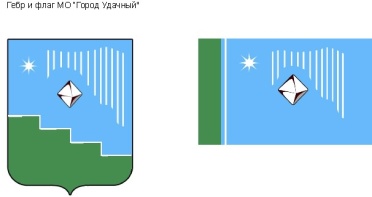 Российская Федерация (Россия)                                Республика Саха (Якутия)Муниципальное образование «Город Удачный»Городской Совет депутатовIV созывII СЕССИЯРЕШЕНИЕ26 октября 2017 года                                                                                          	               № 2-5О проведении очередных сессий городского Совета депутатовЗаслушав и обсудив предложение и.о. председателя городского Совета депутатов Карпенко В.Н.  городской Совет депутатов МО «Город Удачный» решил:1. Очередные сессии городского Совета депутатов провести в зале заседаний городской администрации: 15 ноября 2017 года в 16 часов; 22 ноября 2017 года в 10 часов.2. Перечень вопросов повестки дня сессий определить согласно поступившим проектам решений в адрес городского Совета депутатов.И.о. председателя городского Совета депутатов                                                                В.Н. Карпенко